Wortschatz 4 : sich vorstellen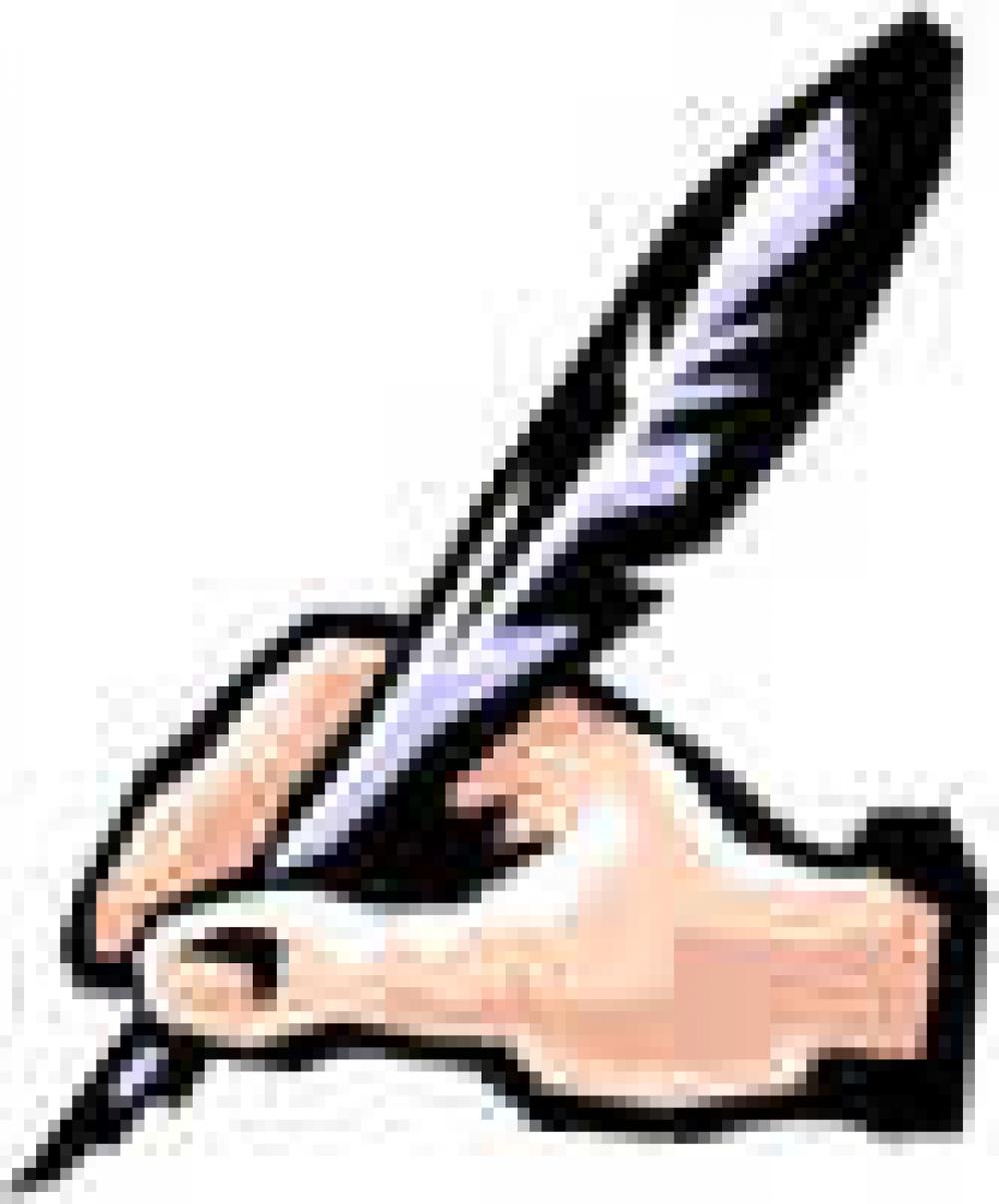 Wie heisst du ?Comment t’appelles-tu ?Ich heisse __________.Je m’appelle ...heissens’appelerder Vornamele prénomder Namele nomWie alt bist du ?Quel âge as-tu ?das Alterl’âgeder Geburtstagl’anniversairedas Mädchenla filleder Jungele garçonsich vorstellense présenterWer bist du ?Qui es-tu ?Wo wohnst du ?Où habites-tu ?Ich wohne in Prangins.J’habite à Prangins.der Wohnortle lieu de domicileWoher kommst du ?D’où viens-tu ? (origine)Ich komme aus der Schweiz.Je viens de la Suisse.die Herkunftl’origine